User IdentificationLiving Environment Address In case of emergency Using the phone is difficult, please contact: Contact details of legal guardian or tutor: _____________________________             Or verbal agreement   	              _______________Signature of user or legal representative				  Date (yyyy-mm-dd)if user is under legal incapacity of younger than 14 years oldIf user has a motor disability keeping him/her from signing, please give motive and have two witnesses sign.___________________________				______________Name in capital letters and signature of witness 1			                    Date (yyyy-mm-dd)___________________________				_______________Name in capital letters and signature of witness 2			                     Date (yyyy-mm-dd)Recipient - TelephoneACCESS GUICHET ID-ASD-PD REQUEST FORMNOTEAll fields marked with an asterisk (*) are mandatory. An incomplete request could be returned to you. Please fill the request in capital letters.IDENTIFICATION*LAST NAME *LAST NAME *LAST NAME *LAST NAME *FIRST NAME*FIRST NAME*FIRST NAME*DATE OF BIRTH*AGE*AGE*HEALTH INSURANCE NUMBER*HEALTH INSURANCE NUMBER*HEALTH INSURANCE NUMBER*EXPIRATION*SEX : Female Female Female Male*SPOKEN LANGUAGE :  French*SPOKEN LANGUAGE :  French English English English Others :       Others :       Quebec Sign Language (LSQ) Quebec Sign Language (LSQ) Quebec Sign Language (LSQ) Quebec Sign Language (LSQ) Quebec Sign Language (LSQ) American Sign Language (ASL) American Sign Language (ASL)*MOTHER’S LAST NAME AT BIRTH :      *MOTHER’S LAST NAME AT BIRTH :      *MOTHER’S LAST NAME AT BIRTH :      *MOTHER’S LAST NAME AT BIRTH :      *MOTHER’S LAST NAME AT BIRTH :      *MOTHER’S LAST NAME AT BIRTH :      *MOTHER’S LAST NAME AT BIRTH :      *MOTHER’S FIRST NAME AT BIRTH :      *MOTHER’S FIRST NAME AT BIRTH :      *MOTHER’S FIRST NAME AT BIRTH :      *MOTHER’S FIRST NAME AT BIRTH :      *MOTHER’S FIRST NAME AT BIRTH :      *MOTHER’S FIRST NAME AT BIRTH :      *MOTHER’S FIRST NAME AT BIRTH :      CIVIL STATUS  :  Canadian            Permanent resident           Refugee         Other :      CIVIL STATUS  :  Canadian            Permanent resident           Refugee         Other :      CIVIL STATUS  :  Canadian            Permanent resident           Refugee         Other :      CIVIL STATUS  :  Canadian            Permanent resident           Refugee         Other :      CIVIL STATUS  :  Canadian            Permanent resident           Refugee         Other :      CIVIL STATUS  :  Canadian            Permanent resident           Refugee         Other :      CIVIL STATUS  :  Canadian            Permanent resident           Refugee         Other :       House/Apartment Foster family Family-Type Resource (FTR) Parent’s Home Intermediate Resource (IR) Nursing Home (CHSLD) Group Home Other :      Resource name (if applicable) :     Resource name (if applicable) :     *Address :      *Apartment :      *City :      *Postal Code :      *Home phone number :       TTY/TTDCell phone number :       Reach me by textWork Phone number :      Extension :      E-Mail:      E-Mail:      Last name :      Last name :      First name :      First name :      Relationship :      Relationship :      Phone number :      Phone number :      Spoken language :  French  English English Other :       Quebec Sign Language (LSQ)  Quebec Sign Language (LSQ)  American Sign Language (ASL) American Sign Language (ASL) Interpreter request   Specify :       Interpreter request   Specify :       Interpreter request   Specify :       Interpreter request   Specify :      Last name of parent 1  mother  father      Last name of parent 1  mother  father      First name of parent 1  mother  father      First name of parent 1  mother  father      Last name of parent 2  mother  father      Last name of parent 2  mother  father      First name of parent 2  mother  father      First name of parent 2  mother  father       Same as emergency contact Same as emergency contactLast Name :      First Name :      Relationship :       Phone :      Compensation Plan :  CNESSST SAAQ SAAQ Other :      File Number :      File Number :      Date of accident/event :     Date of accident/event :     Compensation Agent :     Phone Number:      Phone Number:      Extension:     Rehabilitation intervener :      Phone Number:      Phone Number:      Extension:      FILL OUT ONLY IF ADULTFILL OUT ONLY IF ADULTOccupation : Worker           Retired        Social Security               Student Other, specify:       Worker           Retired        Social Security               Student Other, specify:      Marital Status :  Single           Common-Law          Married                       Separated/divorcedWidower Single           Common-Law          Married                       Separated/divorcedWidowerLiving environment :  Lives alone           With Spouse       With parent(s)          With children Lives alone           With Spouse       With parent(s)          With childrenProtection regime :  Yes NoFile number if known :      Name of Legal representative:      Name of Legal representative:      Phone number :      Fill out if minorFill out if minorFill out if minorFill out if minorFill out if minorFill out if minorFill out if minorFill out if minorFill out if minorFill out if minorThe child lives with : Two ParentsTwo ParentsFatherFatherMotherMother Joint Custody Joint Custody Other :      Other :      Other :      Other :      Other :      Other :      Other :      Other :      Other :      Other :     Custody :Two ParentsFatherFatherMotherMother Joint Custody, specifics :      Joint Custody, specifics :      Joint Custody, specifics :      Joint Custody, specifics :      Other :       Other :       Other :       Other :       Other :       Other :       Other :       Other :       Other :       Other :      Legal Context : LSSSS LSSSS LSSSS LPJ LPJ LPJ LPJ LPJ LSJPALanguage spoken:  French  English English Other : Language spoken:  Quebec Sign Language (LSQ) Quebec Sign Language (LSQ) American Sign Language (ASL) American Sign Language (ASL)Tutor 1:      Tutor 1:      Tutor 2:      Tutor 2:      Tutor 2:      Address:  Same as user, or :      Address:  Same as user, or :      Address:  Same as user, or:      Address:  Same as user, or:      Address:  Same as user, or:      Home phone number :      Home phone number :      Home phone number :      Home phone number :      Home phone number :      Other phone number Cell phone Work ext. :      Other phone numberOther phone number Cell phone Work ext. :      E-Mail :      E-Mail :      E-Mail :      E-Mail :      E-Mail :      * MEDICAL INFORMATIONMain Diagnosis :     Main Diagnosis :     Specify :      Specify :      Diagnosis or Event’s Date :     Diagnosis or Event’s Date :     Other Diagnosis or Associated Conditions (ex : medical illnesses):      Other Diagnosis or Associated Conditions (ex : medical illnesses):      Specify :      Specify :      Last name of doctor(s) on file:First name of doctor(s) on file: Institution:      Institution:      Address :      Address :      *Phone number :      Extension:      *INFORMATION ON THE SITUATIONStatus report (concerns and impacts)      Status report (concerns and impacts)      Specify :      Specify :      Trigger (why now)      Trigger (why now)      Specify :      Specify :      Identified needs of user and family:      Identified needs of user and family:      Specify :      Specify :      Interventions/Previous follow-ups (solutions tried)      Interventions/Previous follow-ups (solutions tried)      Specify :      Specify :      Risks factors / Protection factors (Ex: risks related to mental health and addictions, suicidal thoughts of user /caregiver, network of user) :       Risks factors / Protection factors (Ex: risks related to mental health and addictions, suicidal thoughts of user /caregiver, network of user) :       Specify :      Specify :      *REASON FOR REFERRAL Specify :      Specify :      REFERRING PROFESSIONALREFERRING PROFESSIONALName of person who filled out the form     Name of person who filled out the form     Name of person who filled out the form     Name of person who filled out the form      Referent Family                                  User Family                                  User                           Other :      * Last name :      * Last name :      * First name:      * First name:      Address :     Address :     Address :     Address :     City :      City :      Postal Code :      Postal Code :      *Phone number :       *Phone number :       Extension :      Extension :      E-mail :      E-mail :      Title :      Title :      Institution :      Institution :      * SignatureProfessional title* Date (yyyy-mm-dd)  *I understand that involved institutions must communicate amongst themselves to assess the request. *I am attaching the Authorization to release information contained in the medical record, even if exchanging informations within the same CIUSSS.*I confirm that informations on this form are accurate and true : 7. COORDONNÉES DES GUICHETS D’ACCÈSTo access services, a request for services must be made through the Access Guichet ID-ASD-PD of the person’s territory of residence who will assess the request. Users can always go to the psychosocial or centralized entry point of their territory’s CLSC.You will find all pertinent information on the internet site of the Portail Santé Montréal, in the section : guichet d’accès DI-TSA-DP : https://www.santemontreal.qc.ca To access services, a request for services must be made through the Access Guichet ID-ASD-PD of the person’s territory of residence who will assess the request. Users can always go to the psychosocial or centralized entry point of their territory’s CLSC.You will find all pertinent information on the internet site of the Portail Santé Montréal, in the section : guichet d’accès DI-TSA-DP : https://www.santemontreal.qc.ca Centre Intégré Universitaire de Santé et de Services Sociaux de l’Est-de-l’île-de-Montréal Centre Intégré Universitaire de Santé et de Services Sociaux de l’Est-de-l’île-de-Montréal 2909, Rachel East, bureau 441, Montréal (Québec) H1W 0A9, Phone : 514 524-3288guichet.unique.di-tsa-dp.cemtl@ssss.gouv.qc.ca, Fax: 514 524-32802909, Rachel East, bureau 441, Montréal (Québec) H1W 0A9, Phone : 514 524-3288guichet.unique.di-tsa-dp.cemtl@ssss.gouv.qc.ca, Fax: 514 524-3280CLSC de Mercier-Est-AnjouCLSC de St-LéonardCLSC de l’Est-de-MontréalCLSC Hochelaga-MaisonneuveCLSC de Rivières-des-PrairiesCLSC Lucille-TeasdaleCLSC de St-MichelCLSC de RosemontCLSC Olivier-GuimondCentre Intégré Universitaire de Santé et de Services Sociaux du Nord-de-l’île-de-Montréal Centre Intégré Universitaire de Santé et de Services Sociaux du Nord-de-l’île-de-Montréal 1425 Jarry Est, Montreal (Quebec) H2E 1A7, Phone : 514 384-2000, poste 8332ga.ditsadp.cnmtl@ssss.gouv.qc.ca, Fax: 514 495-67981425 Jarry Est, Montreal (Quebec) H2E 1A7, Phone : 514 384-2000, poste 8332ga.ditsadp.cnmtl@ssss.gouv.qc.ca, Fax: 514 495-6798CLSC d'AhuntsicCLSC de Bordeaux-CartiervilleCLSC de La Petite-PatrieCLSC de Montréal-NordCLSC de Saint-LaurentCLSC de VillerayMontreal West Island Integrated University health and social Center     Montreal West Island Integrated University health and social Center     8000, Notre-Dame West, Lachine (Quebec) H8R 1H2 Phone : 514 363-3025, poste 2257                                                                                                                              guichet-acces-di-tsa-dp.comtl@ssss.gouv.qc.ca, Fax : 514 363-39058000, Notre-Dame West, Lachine (Quebec) H8R 1H2 Phone : 514 363-3025, poste 2257                                                                                                                              guichet-acces-di-tsa-dp.comtl@ssss.gouv.qc.ca, Fax : 514 363-3905CLSC de Dorval-LachineCLSC de PierrefondsCLSC du Lac-Saint-LouisCLSC de LasalleCIUSSS West Central MontrealCIUSSS West Central Montreal7000, Sherbrooke Street West, Montreal (Quebec) H4B 1R3, Phone: 514 488-5552 poste 1250guichet.ditsadp.ccomtl@ssss.gouv.qc.ca, Fax : 514 488-81327000, Sherbrooke Street West, Montreal (Quebec) H4B 1R3, Phone: 514 488-5552 poste 1250guichet.ditsadp.ccomtl@ssss.gouv.qc.ca, Fax : 514 488-8132CLSC de Benny Farm CLSC de Côte-des-NeigesCLSC MétroCLSC de Parc-ExtensionCLSC René-CassinCentre Intégré Universitaire de Santé et de Services Sociaux du Centre-Sud-de-l’île-de-MontréalCentre Intégré Universitaire de Santé et de Services Sociaux du Centre-Sud-de-l’île-de-Montréal6363, Hudson Road, Montreal (Quebec) H3S 1M9, Phone : 514 527-4525aeo-ditsadp.ccsmtl@ssss.gouv.qc.ca, Fax : 514 510-22046363, Hudson Road, Montreal (Quebec) H3S 1M9, Phone : 514 527-4525aeo-ditsadp.ccsmtl@ssss.gouv.qc.ca, Fax : 514 510-2204CLSC des FaubourgsCLSC du Plateau-Mont-RoyalCLSC de Saint-HenriCLSC Saint-Louis-du-ParcCLSC de Ville-Émard-Côte-Saint-PaulCLSC de Verdun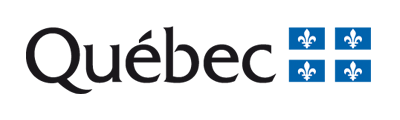 